                                                                                                                                                        Dla naszego Klienta, wiodącej firmy z branży przewozu osób poszukujemy Kandydatek/Kandydatów na stanowisko: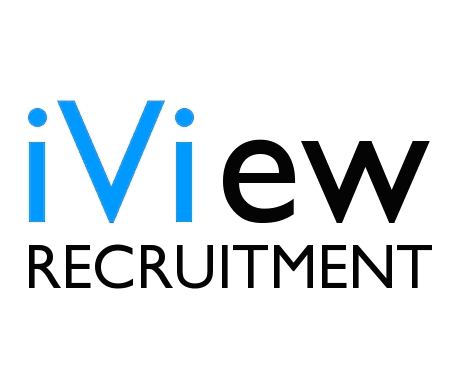 SPECJALISTA DS. TRANSPORTUMiejsce pracy: Ciechanów, Mława, Płock, Mińsk MazowieckiZakres obowiązków:zarządzanie grupą pojazdów i kierowców;planowanie i optymalizacja ruchu pojazdów; utrzymanie bieżącego kontaktu z kierowcami; przygotowywanie raportów dziennych nadzorowanej floty;dbanie o sprawność i punktualność transportu;dbanie o pozytywny wizerunek firmy;Wymagania:doświadczenie na podobnym stanowisku;wykształcenie wyższe, średnie z zakresu logistyki lub pokrewne;znajomość zagadnień dotyczących czasu pracy kierowców;umiejętność zarządzania wieloma zadaniami jednocześnie;komunikatywność, zaangażowanie i systematyczność w wykonywaniu obowiązków;dobra organizacja własnej pracy oraz dbałości o szczegóły i jakość;Oferujemy:stabilną pracą w firmie o ugruntowanej pozycji na rynku;zatrudnienie w oparciu o umowę o pracę;możliwości rozwoju zawodowego;CV proszę kierować na adres: m.gladysz@iview-recruitment.com